MUNICIPIO DE EL GRULLO, JALISCO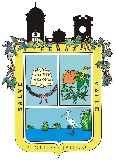 TESORERIA MUNICIPALRELACION DE INGRESOSFECHACONCEPTO DEL INGRESOIMPORTEJULIO 2018IMPUESTOS           397,799.64 JULIO 2018CUOTAS Y APORTACIONES DE SEGURIDAD SOCIAL0.00JULIO 2018CONTRIBUCIONES DE MEJORAS0.00JULIO 2018DERECHOS           551,128.18 JULIO 2018PRODUCTOS           100,822.85 JULIO 2018APROVECHAMIENTOS           931,021.53 JULIO 2018INGRESO POR VENTA DE BIENES Y SERVICIOS0.00JULIO 2018PARTICIPACIONES Y APORTACIONES        5,893,905.10 JULIO 2018TRANSFERENCIAS, ASIGNACIONES, SUBSUDIOS Y OTRAS AYUDAS0.00JULIO 2018OTROS INGRESOS Y BENEFICIOS0.00JULIO 2018INGRESOS DERIVADOS DE FINANCIAMIENTO0.00JULIO 2018JULIO 2018TOTALES    7,874,677.30 JULIO 2018JULIO 2018INGRESOS PROPIOS    1,980,772.20 